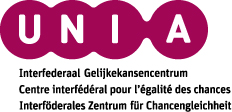 Candidature pour le poste de Collaborateur.trice Service CommunicationContrat à durée déterminée (jusqu’au 31/12/2018)Réf. : 2017 10 COMM TB FRTBDONNEES PERSONNELLESMadame / Monsieur / X :Nom :Prénom :Rue et n° :Code postale et localité :Téléphone :GSM :E-mail : Année de naissance :	(cette information est utilisée de manière confidentielle par le service du personnel, uniquement comme élément de mesure de la diversité dans la politique de recrutement).Je souhaite bénéficier d’aménagements raisonnables durant la procédure de sélection en raison d’un handicap. Dans le cas où vous êtes sélectionné(e) pour passer aux étapes suivantes de la procédure, un membre du personnel du Centre vous contactera.Les candidatures doivent nous parvenir impérativement au plus tard le  23/10/2017 à 12h.Veuillez envoyer la liste de questions complétée, de préférence par email, en pièce jointe, à : emplois@unia.beVous pouvez également nous l’envoyer par la poste :UNIAA l’attention du service du personnel, Mme Ann RESSELER
Rue Royale 138 - 1000 BruxellesRenseignements :À propos du contrat de travail – Service du personnel : Ann  RESSELER (02/212 30 74) – ann.resseler@unia.be)À propos du contenu de la fonction : Francesca Vanthielen, Chef du service Communication, 02 212 30 33, francesca.vanthielen@unia.beCURRICULUM VITAEDIPLOMESCommencez par le diplôme le plus récent.FORMATIONSCommencez par la formation la plus récente. - mentionnez uniquement les formations pertinentes pour cette fonctionEXPERIENCES PROFESSIONNELLESDe la plus récente à la  plus ancienne – ajouter des cases si nécessaireEmployeur :Secteur : De – à :Missions : Aspects pertinents en relation avec cette fonction: Employeur :Secteur : De – à :Missions :Aspects pertinents en relation avec cette fonction:Employeur :Secteur :De – à :Missions : Aspects pertinents en relation avec cette fonctionCOMPETENCESIndiquez quelle connaissance / expérience vous avez dans les domaines suivants :0 = pas de connaissance / expérience1 = connaissance / expérience sommaire2 = uniquement une connaissance théorique / expérience limitée3 = connaissance courante /peu d’expérience4 = assez bonne connaissance / expérience5 = très bonne connaissance / expérienceCONNAISSANCE DES LANGUESVeuillez indiquer :  1 = élémentaire, 2 = satisfaisante, 3 = bonne, 4 = très bonne 5=excellenteAUTRES COMPETENCES et/ou EXPERIENCESSouhaitez-vous nous communiquer d’autres compétences et/ou expériences (p.ex. hobbies, bénévolat…) qui sont pertinentes pour cette fonction?MOTIVATIONPourquoi vous portez-vous candidat/e à cette fonction?Date:de - àétablissement scolaireniveau (licence -master, graduat -bac…)orientation - spécialisationpériodedescriptionAuto-évaluationDécrivez le plus concrètement possibleVous avez au moins 1 an d'expérience dans une fonction similaire.Vous possédez d'excellentes aptitudes rédactionnelles : vous rédigez des textes lisibles et corrects dans votre langue (français ou néerlandais) et comprenez les textes écrits dans l'autre langue nationale. Vous avez une attitude de travail proactive et aimez prendre des initiatives.Vous travaillez aussi facilement en équipe que de façon autonome.Vous êtes de nature sociable et nouez facilement des contacts. Vous aimez le travail bien organisé et planifié.Vous vous intéressez à la diversité, à l'égalité des chances et à l'antidiscrimination.Vous connaissez le paysage institutionnel et ses acteurs en matière de diversité, d'égalité des chances et de discrimination.Vous connaissez la réglementation nationale en matière d'antidiscrimination ainsi que son cadre déontologique.ICTVous avez l'habitude d'utiliser des systèmes de gestion de contenu de sites web et maîtrisez rapidement les nouveaux systèmes CMS.Vous disposez d'une expérience stratégique et technique en matière de sites web et communiquez aisément avec des partenaires techniques externes.  Vous utilisez fréquemment les logiciels courants.Languescomprendrelireparlerécrirefrançaisnéerlandaisallemandanglais